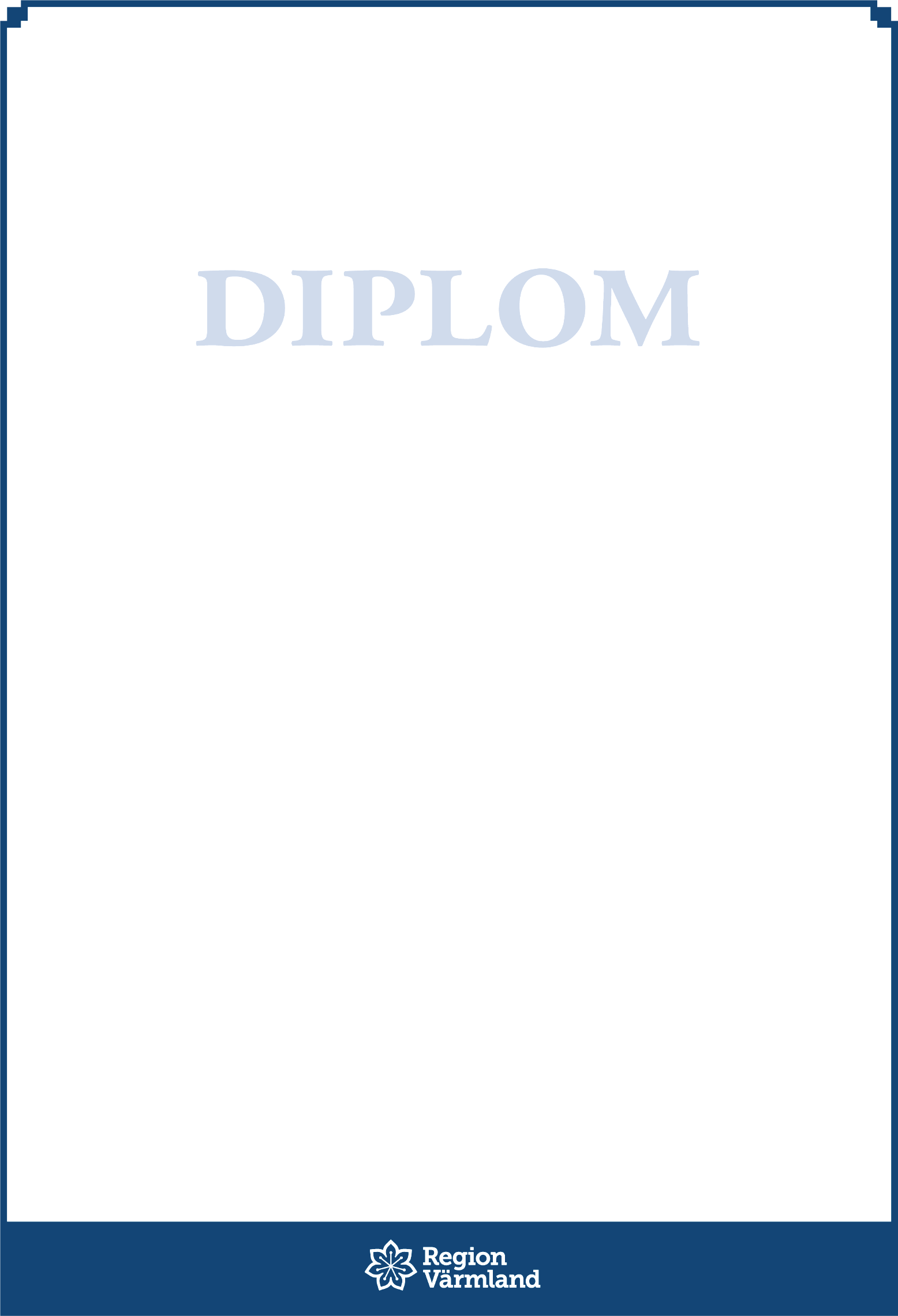 
Smittskydd Värmlands	Hygienpris för kommunal vård och omsorg 2024
	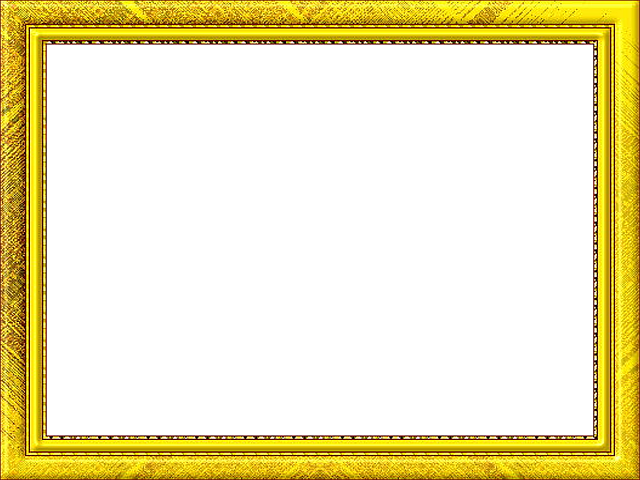 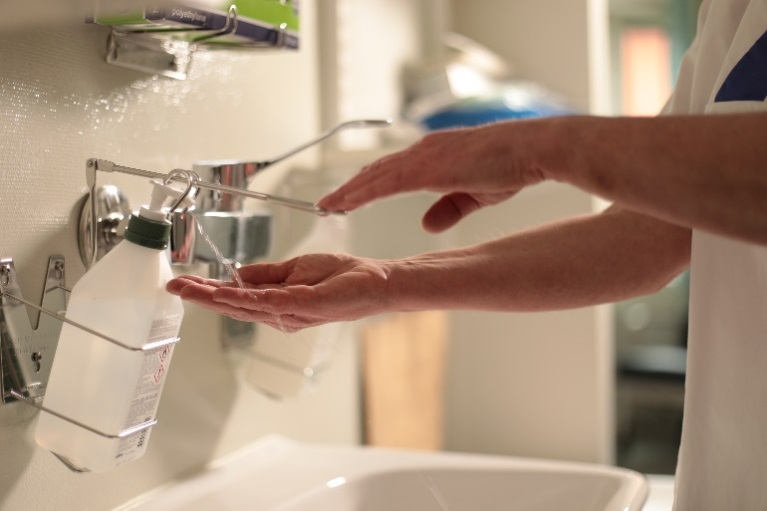 
Andra platsen tilldelas Forshaga kommun 

